PERÚ INOLVIDABLE07 Noches / 08 DíasDÍA 1: LIMALlegada a la ciudad de Lima, asistencia y traslado al hotel. En la tarde, pasearemos por las principales calles, plazas y avenidas de la ciudad. Comenzaremos por el Parque del Amor en Miraflores, con una espectacular vista del Océano Pacífico. Luego, tendremos una vista panorámica de la Huaca Pucllana, centro ceremonial de la cultura Lima. Continuaremos a la Plaza de Armas, donde encontraremos el Palacio de Gobierno y el Palacio Municipal. Visitaremos la Catedral y caminaremos hasta el Convento de Santo Domingo, cuyos pasillos fueron transitados por San Martín de Porras y Santa Rosa de Lima en el siglo XVII y donde actualmente yacen sus restos. Alojamiento en Lima.DÍA 2: LIMA (D)Día libre.. Sugerimos una visita al santuario de Pachacamac. Alojamiento en LimaDÍA 3: LIMA/CUSCO (D)Traslado al aeropuerto para nuestra salida a Cusco. A la llegada, asistencia y traslado al hotel. Resto de la mañana libre para aclimatarse. En la tarde, visita de la ciudad imperial del Cusco. Ascenderemos al Parque Arqueológico de Sacsayhuaman, e iniciaremos la excursión visitando la fortaleza del mismo nombre, hermoso lugar que irradia paz y tranquilidad, admiraremos las enormes rocas de hasta 4 metros de altura, que fueron utilizadas en su construcción. Seguiremos con Q'enqo, antiguo templo del Puma donde se puede apreciar un altar para sacrificios en la parte interna de una enorme roca y luego con Tambomachay, fuentes sagradas de vida y salud. En el camino, tendremos una vista panorámica de Puca Pucará, atalaya que cuidaba el ingreso a la ciudad. Después, nos dirigiremos al Korikancha, Templo al dios Inti, el Sol, sobre el cual se construyó la Iglesia de Santo Domingo, cuentan las crónicas que este templo estaba recubierto de oro en épocas incas. Para finalizar conoceremos la Plaza de Armas e ingresaremos a la Catedral, que atesora obras y pinturas coloniales invaluables, como la Cruz que llegó con los primeros conquistadores. Alojamiento en Cusco.DÍA 4: CUSCO/VALLE SAGRADO (D/A)El Valle Sagrado de los Incas nos recibe este día. En el camino nos detendremos en Awanacancha, complejo donde conoceremos y podremos alimentar a camélidos andinos como llamas y alpacas, además, pobladores locales nos mostrarán sus técnicas de tejido y teñido de textiles tradicionales. Llegaremos luego al tradicional Mercado de Pisac, donde tendremos tiempo libre para recorrerlo y comprar artesanías, si se anima a probar algo tradicional, pase por los hornos a leña de pan y empanadas. Almorzaremos en un restaurante de la zona. Por la tarde, continuaremos hacia Ollantaytambo, pintoresco pueblo continuamente habitado desde la época inca, donde visitaremos el templo del mismo nombre, usado como fortaleza durante la resistencia inca y desde donde obtendremos imágenes de colección. Alojamiento en el Valle Sagrado.DÍA 5: VALLE SAGRADO/MACHU PICCHU/CUSCO (D/A)Nos dirigiremos hacia la estación de tren de Ollantaytambo, donde partiremos en tren para conocer una de las Nuevas 7 Maravillas del Mundo. Partiremos en tren para conocer una de las Nuevas 7 Maravillas del Mundo. Arribaremos a la estación de Aguas Calientes, donde nuestro personal nos asistirá para abordar el transporte que ascenderá por un camino intrincado obsequiándonos una espectacular vista del río Urubamba que da forma al famoso cañón. La Ciudad Perdida de los Incas, Machu Picchu, nos recibirá con sus increíbles terrazas, escalinatas, recintos ceremoniales y áreas urbanas. La energía emana de todo el lugar. Luego de una visita guiada, almorzaremos en uno de los restaurantes de la zona. A la hora coordinada, retornaremos en tren y seremos trasladados al hotel. Alojamiento en Cusco.DÍA 6: CUSCO/PUNO (D/A)Partiremos en un bus turístico a la ciudad de Puno. En el camino realizaremos oportunas paradas para visitar los atractivos de esta paisajística ruta. Nuestra primera parada será Andahuaylillas, donde visitaremos su hermosa capilla. Continuaremos hacia Racchi, Templo del Dios Wiracocha, en el cual destacan los enormes muros y pasajes del recinto. Nuestras siguientes paradas serán para almorzar y disfrutar hermosas vistas en La Raya, límite natural entre Cusco y Puno. Antes de nuestro destino final, visitaremos el Museo de Sitio de Pucará. No desaprovechemos esta oportunidad para conseguir uno de los clásicos toritos de la localidad. Arribaremos a Puno finalizando la tarde.DÍA 7: LAGO TITICACA (D/A)A conocer el lago Titicaca en una excursión de día completo. Empezaremos visitando a los Uros, hospitalarios locales que nos recibirán en islas artificiales construidas en base a totora. Luego continuaremos hacia la Isla de Taquile, donde los pobladores todavía preservan ancestrales tradiciones y nos recibirán con sus coloridas vestimentas típicas. No desaprovecharemos la oportunidad de explorar la isla y sorprendernos con las bellas vistas del lago. Tendremos un almuerzo típico  en la isla. Por la tarde, retornaremos a la ciudad.DÍA 8: PUNO/LIMA (D)A la hora coordinada, traslado al aeropuerto para abordar nuestro vuelo de salida.FIN DE LOS SERVICIOSLIMATraslados Aeropuerto –Hotel- Aeropuerto en Lima en servicio compartido.02 noches de alojamiento en Lima.Tour de la ciudad en servicio compartido.
CUSCOTraslados Aeropuerto –Hotel- Aeropuerto en Cusco en servicio compartido.02 noches de alojamiento en Cusco. Tour de la ciudad y Parque Sacsayhuamán con entradas en servicio compartido.Tour al Valle Sagrado con entradas en servicio compartido.Día completo a Machu Picchu con almuerzo sin bebidas (Tren Expedition) en servicio compartido. Traslado hotel/estación de tren/hotelTicket de tren ida/retorno en tren de acuerdo a solicitud 01 bus ida/retorno de Machu Picchu  01 entrada a Machu Picchu con visita guiada 01 almuerzo en restaurante local en Aguas Calientes (no incluye bebidas)Salida Cusco/Puno en bus turístico en servicio compartido.
VALLE SAGRADO01 noche de alojamiento en Valle Sagrado. PUNOTraslado estación de bus / hotel / aeropuerto  en Puno en servicio compartido.02 noches de alojamiento en Puno. Excursión a las Islas Uros y Taquile en servicio compartido en idioma español.Alimentación según itinerario (D= Desayuno, A= Almuerzo)Tarjeta de asistencia médica Assist Card (Consulte suplementos para pasajeros mayores de 69 años).Tiquetes aéreos  / Consulte nuestras tarifas especiales.Propinas para maleteros, trasladistas, guías y meseros.Bebidas en las comidas mencionadas en el programa.2% costos bancarios.Gastos y alimentación no especificados.Suplemento trenes (Tarifa por persona):Inca Rail: USD $ 18 ADL / USD $ 0.00 CHD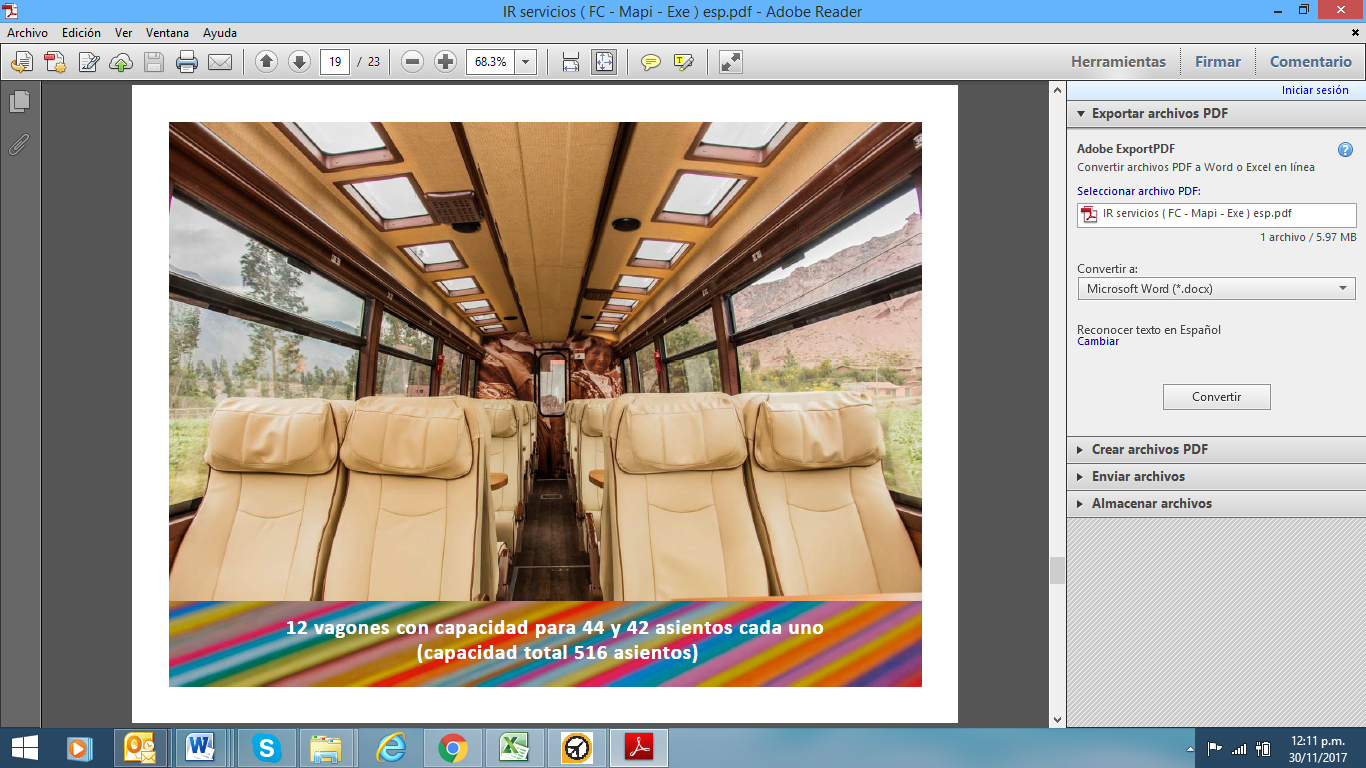 Detalles: Deliciosa selección de bebidas frías y calientes elaboradas con jugos de frutas y hiervas naturales acompañado de un snack.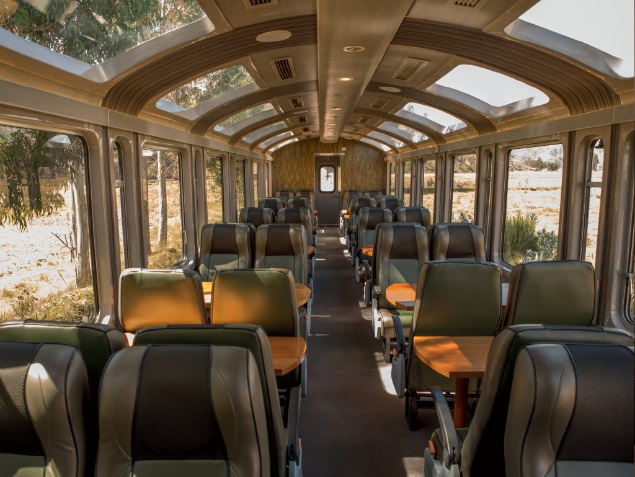 Vistadome: USD $ 46 ADL / USD $ 27 CHD Detalles: Vista totalmente panorámica, audio explicativo con los lugares más relevantes de la ruta, show a bordo y snack a base de ingredientes andinos.Para reservar se requiere copia del pasaporte.Tarifas sujetas a disponibilidad y cambios al momento de reservar, las tarifas aplican para pasajeros Colombianos, consulte otras nacionalidades.Tarifas no aplican para  temporada de eventos, festividades y feriados, consulte lista de fechas en el cuadro al final del programa.Niños de 1-4 años: Precio por servicios USD 545 compartiendo cama con los padres. Máximo 1 niño por habitación doble. No Incluye desayuno para el menor en los hoteles seleccionados. Niños de 5-11 años: Compartiendo habitación con los padres.* En Navidad (24 y 31 Dic) agregar cena especial obligatoria, consulte.Servicios en regular compartido diurno, aplican suplementos para traslados en horario nocturno.Es necesario informar por escrito en el momento de efectuar la reserva en el caso de existir si son pasajeros con algún tipo de discapacidad.Se requiere certificado internacional de la Vacuna de Fiebre Amarilla. Las visitas detalladas pueden cambiar el orden o el día de operación. Durante la celebración de los días de fiesta de cada país y/o ciudad, es posible que los transportes, museos, comercio, medios de elevación, teatros, etc.;  se vean afectados en sus horarios y funcionamiento, no operar o permanecer cerrados sin previo aviso.Es responsabilidad de los pasajeros tener la documentación necesaria. Tarifas no aplican para grupos.No recomendamos viajar con niños menores de 7 años pues las visitas a los lugares arqueológicos son de largas caminatas.Equipaje en el tren: Solo está permitido un bolso o maleta de mano de 5 kilos (11 libras) y 157 cms. lineales (65 pulgadas lineales). Si sobrepasa estas medidas puede no permitírsele el embarque.¡RECUERDE! LLEVAR SIEMPRE DURANTE LA EXCURSION:• Documento de identidad con que se realizó la compra del ingreso.• Impermeable en temporada de lluvias (diciembre / abril)• Ropa abrigadora para el retorno.• Botella de agua.• Cámara de Fotos.• Gorra.• Repelente para mosquitos.• Bloqueador solar.• Documentación entregada por la agencia.Vigencia del programa: Hasta el 31 de Diciembre 2018 como último día de regreso.CONSULTE NUESTRA CLÁUSULA DE RESPONSABILIDAD EN WWW.TURIVEL.COMTARIFA POR PERSONA EN DÓLARES AMERICANOSTARIFA POR PERSONA EN DÓLARES AMERICANOSTARIFA POR PERSONA EN DÓLARES AMERICANOSTARIFA POR PERSONA EN DÓLARES AMERICANOSTARIFA POR PERSONA EN DÓLARES AMERICANOSTARIFA POR PERSONA EN DÓLARES AMERICANOSTARIFA POR PERSONA EN DÓLARES AMERICANOSTARIFA POR PERSONA EN DÓLARES AMERICANOSTARIFA POR PERSONA EN DÓLARES AMERICANOSTARIFA POR PERSONA EN DÓLARES AMERICANOSTARIFA POR PERSONA EN DÓLARES AMERICANOSCIUDADHOTEL PREVISTO O SIMILARCATEGORIADBLNOCHE
ADICIONALTPLNOCHE
ADICIONALSGLNOCHE
ADICIONALCHD 
(2 - 11 años)NOCHE
ADICIONALLimaEl TamboTurista1.04346997371.2958780646CuscoAnden Inca Turista1.04341997381.2956480641Valle SagradoHacienda Valle SagradoTurista1.04346997371.2958780646PunoCasa Andina Standard PunoTurista1.04346997371.2958780646LimaJosé Antonio LimaPrimera1.163591.128591.55611393759CuscoJosé Antonio CuscoPrimera1.163621.128631.55612193762Valle SagradoSan Agustín Recoleta Primera1.163551.128471.55610793755PunoJosé AntonioPrimera1.163521.128521.55610093752LimaCasa AndinaLujo1.446841.395742.1061541.20484CuscoAranwa Cusco BoutiqueLujo1.4461191.395992.1061411.204119Valle SagradoAranwa Sacred ValleyLujo1.4461061.3951002.1062071.204106CuscoLibertador Lago TiticacaLujo1.446941.3951062.1061841.20494FESTIVIDAD / EVENTOCIUDADFECHADakarLima, Ica, Arequipa, PunoDel 05 al 14 de EneroVisita del Papa FranciscoLima, Trujillo y Puerto MaldonadoDel 18 al 21 de EneroSemana SantaLimaDel 26 de Marzo al 01 de AbrilCumbre de las AméricasLimaAbril, fechas no definidasXXII Congreso Ibero-Latinoamericano de Cirugía Plástica y Reconstructiva – FILACP LIMA 2018LimaDel 23 al 26 de MayoX Congreso Mundial de la PapaCuscoDel 27 al 31 de MayoInti RaymiCusco22 al 25 de junioXXVIII Congreso Sudamericano de CardiologíaLimaDel 27 al 30 de JunioFiestas PatriasDel 24 al 29 JulioII Congreso de la Federación Latinoamericana de Endocrinología 2018Por definirDel 09 al 12 de AgostoFIGAS&VEHIGAS 2018Feria Internacional de Gas Industrial – Residencial – VehicularLimaDel 25 al 27 de OctubreNavidad y Año Nuevo 24 Diciembre/18 - 01 Enero/19